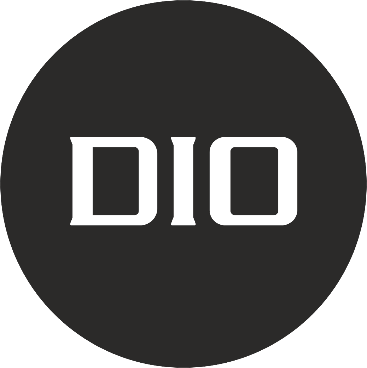 DIO KYOTOИНСТРУКЦИЯ ПО СБОРКЕМесто установки мангала-барбекю DIO KYOTO1) При выборе места установки мангала-барбекю убедитесь, что в радиуседесяти метров нет легко воспламеняемых материалов.2) Не допускается установка барбекю мангала под низкими ветвями дерева иликрышей.3) DIO KYOTO устанавливается на ровную бетонную, песчаную, плиточную или грунтовую поверхность.4) Порядок сборки барбекю-мангала:

1. Установите корпус2. Установите в корпус чашу: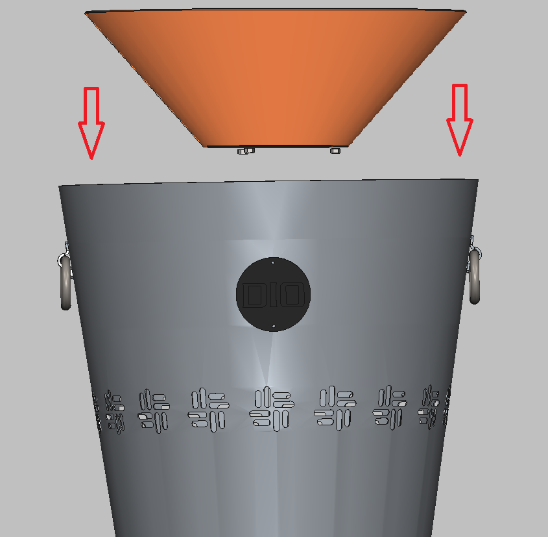 3. Поставьте сверху чаши чугунные поверхности: 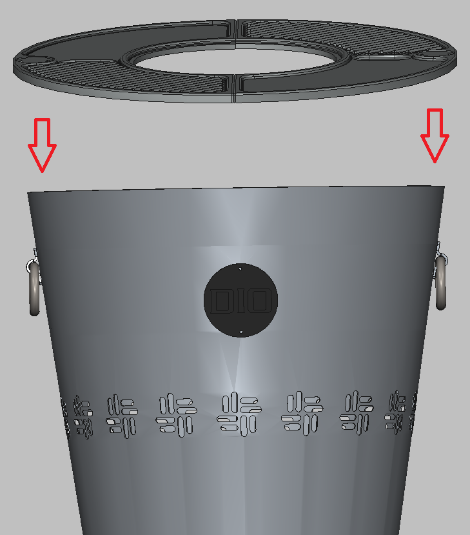 4. Конечная конструкция должна 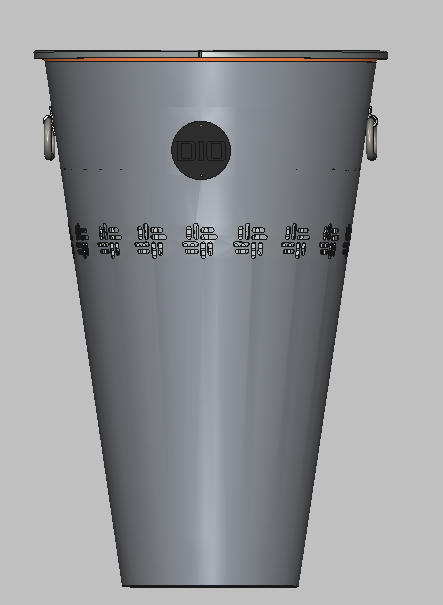 выглядеть так:1. Протрите поверхность влажной тканью, чтобы очистить её. При наличии ржавчины удалите её стальной щеткой или мелким абразивом.
2. Перед первым использованием промойте поверхность неагрессивным моющим средством.
3. Зажгите дрова в центре конуса.
4. Смажьте поверхность рафинированным оливковым маслом и продолжите прожиг в течение 30-40 минут, периодически повторяя это действие.
5. Слегка надавливая на шпатель, удалите остатки масла с поверхности.
6. Повторно покройте поверхность маслом, ваш DIO KYOTO готов к работе!5) равномерно распределите дрова по всему конусу и разожгите в центре, не добавляйте много дров вначале, дайте поверхности прогреться, понемногу добавляя дрова.6) DIO KYOTO рассчитан на эксплуатацию в домашних условиях и ресторанах, мыть ничего не нужно.
Достаточно шпателем счищать остатки еды в огонь и протирать поверхность маслом.
Так же мы рекомендуем хранить DIO KYOTO в холодное время года в сухом помещении.7) Чугунная плита разогревается до рабочей температуры за 15-20 мин., в зависимости от температуры воздуха. При этом вы можете начинать готовить на открытом огне и ранее.
Перед каждым использованием DIO KYOTO рекомендуется равномерно смазать жарочную поверхность маслом.8) Грили-очаги DIO KYOTO обладают функционалом 6 устройств в 1 девайсе1. угольный гриль 2.  дровяной гриль 3. печь для казана 4. костровая чаша 5. классический мангал 6. жарочная поверхность.Мы уверены в своем продукте, поэтому даем гарантию 10 лет от завода-изготовителя. Вам осталось только попробовать!Дополнительная комплектация:
+ подставка для мангала
+ решетка-гриль
+ подставка для казанаВнимание! При использовании изделия в коммерческих целях, при ежедневном, интенсивном режиме эксплуатации, рабочая нагрузка увеличивается в 5-10 раз. При подобных обстоятельствах завод-изготовитель снимает с себя все гарантийные обязательства.